Содержание1. Особенности воспитательного процесса в детском саду2. Цель и задачи воспитания3. Виды, формы и содержание воспитательной деятельности.Модули: «Творческая мастерская», «Музыкальные встречи», «Физкультурные мероприятия». «В мире природы». «Безопасность дорожного движения». « Пожарная  безопасность», «Мы в России живем».4. Основные направления самоанализа воспитательной работыОсобенности воспитательного процесса в детском садуВ МДОУ детский сад №2 «Светлячок» (далее – ДОУ) образовательная деятельность осуществляется в соответствии с требованиями федерального государственного образовательного стандарта дошкольного образования, утвержденного приказом Минобрнауки России от 17.10.2013 № 1155 (далее – ФГОС ДО). В связи с этим обучение и воспитание объединяются в целостный процесс на основе духовно-нравственных и социокультурных ценностей и принятых в обществе правил и норм поведения в интересах человека, семьи, общества. Основной целью педагогической работы  ДОУ является формирования общей культуры личности детей, в том числе ценностей здорового образа жизни, развития их социальных, нравственных, эстетических, интеллектуальных, физических качеств, инициативности, самостоятельности и ответственности ребенка, формирования предпосылок учебной деятельности.Игра - основной естественный вид деятельности дошкольного возраста, способ переработки полученных из окружающего мира впечатлений, знаний. В игре  ярко проявляются особенности мышления и воображения ребенка, его эмоциональность, активность, развивающая потребность в общении.  В игре ребенок формируется  как личность. Поэтому, ведущей в воспитательном процессе является игровая деятельность. Игра широко используется как самостоятельная форма работы с детьми и как эффективное средство и метод развития, воспитания и обучения в других организационных формах. Приоритет отдается творческим играм (сюжетно-ролевые, строительно-конструктивные, игры-драматизации и инсценировки, игры с элементами труда и художественно деятельности) и игры с правилами (дидактические, интеллектуальные, подвижные, хороводные т. п.).Отдельное внимание уделяется самостоятельной деятельности воспитанников. Ее содержание и уровень зависят от возраста и опыта детей, запаса знаний, умений и навыков, уровня развития творческого воображения, самостоятельности, инициативы, организаторских способностей, а также от имеющейся материальной базы и качества педагогического руководства. Организованное проведение этой формы работы обеспечивается как непосредственным, так и опосредованным руководством со стороны воспитателя.Индивидуальная работа с детьми всех возрастов проводится в свободные часы (во время утреннего приема, прогулок и т. п.) в помещениях и на свежем воздухе. Она организуется с целью активизации пассивных воспитанников, организации дополнительных занятий с отдельными детьми, которые нуждаются в дополнительном внимании и контроле, например, часто болеющими, хуже усваивающими учебный материал при фронтальной работе и т. д.Воспитательный процесс в ДОУ организуется в развивающей среде, которая образуется совокупностью природных, предметных, социальных условий и пространством собственного «Я» ребенка. Среда обогащается за счет не только количественного накопления, но и через улучшение качественных параметров: эстетичности, гигиеничности, комфортности, функциональной надежности и безопасности, открытости изменениям и динамичности, соответствия возрастным и половым особенностям детей, проблемной насыщенности и т. п. Воспитатели заботятся о том, чтобы дети свободно ориентировались в созданной среде, имели свободный доступ ко всем его составляющим, умели самостоятельно действовать в нем, придерживаясь норм и правил пребывания в различных помещениях и пользования материалами, оборудованием.Приоритетным в воспитательном процессе ДОУ является физическое и художественно-эстетическое развитие воспитанников. Успех этих направлений зависит от правильной организации режима дня, двигательного, санитарно-гигиенического режимов, всех форм работы с детьми и других факторов. Двигательный режим в течение дня, недели определяется комплексно, в соответствии с возрастом детей.Ориентировочная продолжительность ежедневной двигательной активности малышей устанавливается в следующих пределах: младший дошкольный возраст – до 3–4 часов, старший дошкольный возраст – до 4–5 часов. Оптимизация двигательного режима обеспечивается путем проведения различных подвижных, спортивных игр, упражнений, занятий физкультурой, организации детского туризма, самостоятельной двигательной деятельности и т. п.Физическое развитие включает приобретение опыта в следующих видах деятельности детей: двигательной, в том числе связанной с выполнением упражнений, направленных на развитие таких физических качеств, как координация и гибкость, способствующих правильному формированию опорно-двигательной системы организма, развитию равновесия, координации движения, крупной и мелкой моторики обеих рук, а также с правильным, не наносящем ущерба организму, выполнением основных движений (ходьба, бег, мягкие прыжки, повороты в обе стороны); формирование начальных представлений о некоторых видах спорта, овладение подвижными играми с правилами; становление целенаправленности и саморегуляции в двигательной сфере; становление ценностей здорового образа жизни, овладение его элементарными нормами и правилами (в питании, двигательном режиме, закаливании, при формировании полезных привычек и др.). Главной целью  физического развития детей, является сохранение и укрепление здоровья детей.Художественно-эстетическое развитие предполагает развитие предпосылок ценностно-смыслового восприятия и понимания произведений искусства (словесного, музыкального, изобразительного), мира природы; становление эстетического отношения к окружающему миру; формирование элементарных представлений о видах искусства; восприятие музыки, художественной литературы, фольклора; стимулирование сопереживания персонажам художественных произведений; реализацию самостоятельной творческой деятельности детей (изобразительной, конструктивно-модельной, музыкальной и др.).Содержание работы педагога с родителями включает  себя все вопросы воспитания и обучения детей, с которыми педагог знакомит родителей  дошкольников. Для обсуждения с родителями не существует второстепенных тем, поскольку родителям необходимы знания об особенностях развития ребенка, задачах воспитания, методах, организации предметно-игровой среды, подготовке его к обучению  школе .Они хотят получить ответ на вопрос: «Как поступить в том или ином случае?». Нам , педагогам, необходимо ориентироваться  на потребности семьи ,запросы родителей. Поэтому , очень  важно интегрировать семейное и общественное дошкольное воспитание, сохранить приоритет семейного воспитания, активнее привлекать семьи к участию в учебно-воспитательном процессе.С этой целью проводятся родительские собрания,  консультации, беседы и дискуссии, круглые столы, викторины, просмотры родителями отдельных форм работы с детьми,  применяются средства наглядной пропаганды (информационные бюллетени, родительские уголки, тематические стенды, фотовыставки и др., привлекаются родители к проведению праздников, развлечений.Цель и задачи воспитанияЦелью воспитательной работы  является-создание условий для самоопределения и социализации воспитанников на основе социокультурных ,  духовно-нравственных ценностей принятых в российском обществе правил и норм поведения в интересах человека, семьи, общества и государства, формирование у детей чувства патриотизма, гражданственности, уважения к памяти защитников Отечества и подвигам Героев Отечества, закону и правопорядку, человеку труда и старшему поколению, взаимного уважения, бережного отношения к культурному наследию и традициям многонационального народа Российской Федерации, природе и окружающей среде.Достижению поставленной цели воспитания дошкольников будет способствовать решение следующих основных задач:- развитие социальных, нравственных, физических, интеллектуальных, эстетических качеств; создание благоприятных условий для гармоничного развития каждого ребенка в соответствии с его возрастными, гендерными, индивидуальными особенностями и склонностями;- формирование общей культуры личности, в том числе ценностей здорового и устойчивого образа жизни, инициативности, самостоятельности и ответственности, активной жизненной позиции;- развитие способностей и творческого потенциала каждого ребенка;- организация содержательного взаимодействия ребенка с другими детьми, взрослыми и окружающим миром на основе гуманистических ценностей и идеалов, прав свободного человека; воспитание патриотических чувств, любви к Родине, гордости за ее достижения на основе духовно-нравственных и социокультурных ценностей и принятых в обществе правил и норм поведения в интересах человека, семьи, общества;- воспитание чувства собственного достоинства в процессе освоения разных видов социальной культуры, в том числе и многонациональной культуры народов России и мира, умения общаться с разными людьми;- объединение воспитательных ресурсов семьи и дошкольной организации на основе традиционных духовно-нравственных ценностей семьи и общества; установление партнерских взаимоотношений с семьей, оказание ей психолого-педагогической поддержки, повышение компетентности родителей (законных представителей) в вопросах воспитания, развития и образования детей.3.Виды, формы и содержание воспитательной деятельности.Практическая реализация цели и задач воспитания осуществляется в рамках следующих направлений воспитательной работы ДОУ. Каждое из них представлено в соответствующем модуле.Модуль 1. Творческая мастерская .Творческая мастерская позволяют провести воспитательную работу с ребенком сразу по нескольким направлениям: социально-коммуникативное развитие, умственное и художественно-эстетическое воспитание, вовлечение родителей в процесс воспитания, интеграция воспитательных усилий.Творческая мастерская способствует художественно–эстетическому развитию ребенка, которое предполагает развитие предпосылок ценностно-смыслового восприятия произведений искусства (словесного, музыкального, изобразительного, мира природы; становление эстетического отношения к окружающему миру; формирование элементарных представлений о видах искусства; восприятие музыки, художественной литературы, фольклора; стимулирование сопереживанию персонажам художественных произведений; реализацию самостоятельной творческой деятельности детей (изобразительной, конструктивно-модельной, музыкальной и др.). Творческая мастерская стимулирует у воспитанников развитие:- сенсорных способностей; -чувства ритма, цвета, композиции; -умения выражать в художественных образах свои творческие способности.Творческая мастерская – это не просто мероприятия в стенах детского сада, это продолжение и расширение образовательного процесса, где развитие получают все участники процесса: ребенок, родитель и педагог. Родитель и ребенок учатся и приобретают опыт по взаимодействию для достижения общей цели, реализуя общие задачи. Родитель учится быть терпеливым и вдумчивым. Ребенок получает первый социальный опыт участия в конкурсном движении, а родитель учится относиться к соревнованиям серьезно, знакомясь с положениями, условиями и системой оценки.Творческая мастерская создает условия для приобретения социального опыта участия ребенка в конкурсном движении и формирование у родителей педагогической культуры по подготовке и поддержке своего ребенка в участии в конкурсах.В ДОУ творческая мастерская работает в различных формах, например, конкурсы, выставки, фестивали и т. п. Конкретная форма проведения творческой мастерской определяется календарным планом воспитательной работы ДОУ.ДОУ помогает подготовиться семье к успешному участию в конкурсе, консультирует родителей по созданию условий, мотивации, помогают в подготовке. Педагогам приходится учиться видеть домашние условия и возможности ребенка, понимать современного родителя и их трудности, быть терпимыми, и доброжелательными к любому родителю и оказывать посильную помощь в развитии детей дома.Через весь процесс подготовки, организации и проведения творческой мастерской педагогический коллектив детского сада решает для себя важную задачу по воспитанию родителя и преемственности развития ребенка в семье и детском саду.Модуль 2. Музыкальные мероприятия.Праздники благотворно влияют на развитие психических процессов ребенка: памяти, внимания, воображения; способствуют его нравственному воспитанию; создают атмосферу для развития речи ребенка; расширяют условия для закрепления знаний; помогают развитию социально-коммуникативных навыков. Чтобы снизить утомляемость детей, нужны частые смены видов деятельности. Для этих целей на празднике используются игры и представления. Они позволяют детям расслабиться и подвигаться.Подготовка к празднику является отличным стимулом для детей на занятиях по развитию речи и музыке. Малыши разучивают песни, стихи и танцевальные движения не просто так, а для того, чтобы потом продемонстрировать все свои умения родителям на детском утреннике, да еще получить за это подарки, которые тоже занимают не последнее место в мотивации ребенка. Таким образом, воспитатель всегда может объяснить ребенку, для чего проводится то или иное занятие и почему нужно стараться. А когда у малыша есть конкретный стимул, он и заниматься будет усерднее.Праздник – это возможность для родителей получить представление о том, какие у ребенка взаимоотношения с коллективом и с другими детьми.Праздник в детском саду позволяет родителям сравнить навыки своего ребенка с умениями сверстников, и, возможно, выделить какие-то проблемные моменты, над которыми стоит поработать дома. Помимо этого педагоги могут оценить поведение ребенка в коллективе: насколько он общителен, не стесняется ли он, и достаточно ли он дисциплинирован.Педагогический коллектив вправе не приглашать на праздники в младших  группах, потому что малыши нередко реагируют слезами на появление родителей, к которым нельзя подойти, и теряют весь интерес к празднику. Во время эпидемиологических вспышек присутствие родителей тоже, как правило, не допускается.ДОУ организует праздники в форме тематических мероприятий, например - праздник осени, новый год,  мамин праздник, день Победы, а также развлечения разной тематики. Конкретная форма проведения праздника определяется календарным планом воспитательной работы ДОУ.Модуль 3. Физкультурные мероприятия. Физкультурные мероприятия в детском саду – это всегда долгожданное событие для дошкольников. В увлекательной, наглядно – практической форме они развивают интерес ребёнка к спорту, физическим упражнениям, формируют мотивацию здорового образа жизни. Физкультурные мероприятия в ДОУ  представлены физкультурными праздниками, развлечениями, досугами. Проведение их стало традиционным. Форма и тема определяется календарным планом воспитательной работы ДОУ. Физкультурно – оздоровительная работа включает создание благоприятных условий для полноценного проживания ребёнком дошкольного детства, формирование основ базовой культуры личности, всестороннего развития психических и физических качеств в соответствии с возрастными и индивидуальными особенностями, подготовку ребёнка к жизни в современном обществе. Физкультурно - оздоровительная работа в детском саду строится на принципах развивающей педагогики оздоровления     Модуль 4. В мире природы Экологические проблемы современности оказывают влияние на жизнь общества в целом и каждого отдельного человека, в частности. Они носят глобальный характер и могут быть решены только при формировании экологического мировоззрения у всех людей, повышения их экологической грамотности и культуры. В решении данной задачи ведущая роль принадлежит экологическому образованиюЭкологическое образование – непрерывный процесс обучения, воспитания и развития личности, направленный на формирование системы знаний и умений, и эстетических отношений, обеспечивающих экологическую ответственность личности за состояние и улучшение окружающей среды. Первым этапом системы экологического образования является дошкольное экологическое воспитание. Цель экологического образования в ДОУ – формирование экологически воспитанной личности, владеющей экологическими знаниями и умениями, опытом бережного отношения к природе. Задачи экологического образования в детском саду: 1. Формировать у детей элементы экологического сознания, которое определяется содержанием и характером (степенью сложности) экологических знаний об устройстве мира природы, месте в нем человека, сущности жизни, пониманием ведущих взаимосвязей в мире. 2. Развивать у детей навыки экологически ориентированной деятельности с объектами ближайшего природного окружения, экологически грамотного поведения в быту и в природе 3. Формировать положительный опыт эмоционально – чувственного восприятия природы, эстетического видения ее. 4. Воспитывать осознанное отношение к природе на основе присвоения личностно-значимых экологических ценностей. Экологию можно пропустить через все виды деятельности. Игра – ведущий вид деятельности дошкольника В ознакомлении детей с природой широко используются разнообразные игры. Дидактические игры- игры с правилами, имеющие готовое содержание. В процессе дидактических игр дети уточняют, закрепляют, расширяют имеющиеся у них представления о предметах и явлениях природы, растениях, животных. Предметные игры – это игры с использованием различных предметов природы (листья, семена, фрукты). В предметных играх уточняются, конкретизируются и обогащаются представления детей о свойствах и качествах тех или иных объектов природы. Настольно-печатные игры это игры типа лото, домино, разрезные и парные картинки. Словесные игры – это игры, содержанием которых являются разнообразные знания, имеющиеся у детей, и само слово. Словесные игры развивают внимание, сообразительность, быстроту реакции, связную речь. Подвижные игры природоведческого характера связаны с подражанием повадкам животных, их образу жизни. Подражая действиям, имитируя звуки, дети закрепляют знания; получаемая в ходе игры радость способствует углублению интереса к природе. Творческие игры природоведческого содержания. Большое значение для развития детей имеют творческие игры, связанные с природой. В них дошкольники отражают впечатления, полученные в процессе занятий и повседневной жизни. Моделирование рассматривается как совместная деятельность воспитателя и детей по построению моделей. Цель моделирования – обеспечить успешное усвоение детьми знаний об особенностях объектов природы, их структуре, связях и отношениях, существующих между ними. Разнообразная опытническая работа с детьми активно способствует умственному воспитанию дошкольников, они обучаются умению устанавливать причинно-следственные связи, логично рассуждать, делать выводы. Это обеспечивает интенсивное развитие мышления дошкольника. Художественно-эстетическая деятельность – деятельность специфическая для детей, в которой ребѐнок наиболее полно может раскрыть себя, свои возможности, ощутить продукт своей деятельности (рисунки, поделки), одним словом реализовать себя как творческая личность. Необходимое условие для первоначального ознакомления детей с природой – создание предметно-развивающей среды, которая включает в себя - огород на окне, где дети выращивают лук, чеснок, фасоль, петрушку, цветы - картотеку игр, включающую подборку экологических игр, физкультминуток, пальчиковых игр, загадок, стихотворений о природе, песен - мини-библиотеку - природный материал для игр и конструирования. Воспитатели в группе создают природные уголки, с подобранными растениями для детей данного возраста, а так же оборудованием в уходе за ними, разнообразный материал для экспериментирования и опытнической деятельности.Модуль5: Безопасность дорожного движения.Задача педагогов и родителей –воспитать из сегодняшних дошкольников грамотных и дисциплинированных участников дорожного движения.Одно из ведущих направлений в деле предупреждения детского дорожно-транспортного травматизма является работа с педагогическим коллективом, которая становиться основополагающим механизмом запуска всей системы взаимодействия между различными звеньями  воспитательно-образовательного процесса, решающего  масштабную задачу-формирование массовой культуры правильного поведения на дорогах.Воспитание безопасного поведения у детей -одна из важнейших задач дошкольного учреждения. Ребенок становиться пешеходом значительно раньше, чем он по своим  знаниям, усилиям, развитию становиться к этому подготовленным.с первых дней пребывания ребенка в детском саду следует так организовать его воспитание и обучение, чтобы к моменту перехода  из детского сада в школу он легко ориентировался в ближайшем окружении, умел наблюдать и правильно оценивать дорожные ситуации ,владеть навыкам безопасного поведения в этих ситуациях.Вопросы  воспитания безопасного поведения на улицах и дорогах у детей дошкольного возраста являются  составной частью всех современных комплексных программ, реализуемых в ДОУ. Эта работа осуществляется в рамках всех разделов, образовательных областей и направлений через : игру. Воспитание навыков поведения,  с окружающим.развитие реи, художественную литературу, конструирование, изобразительное искусство, музыкальное творчество.Реализация задач по воспитанию у детей безопасного поведения на улицах и дорогах начинается с самого раннего возраста в различных видах деятельности: в быту, в играх, на занятиях, по пути из дома в детский сад. Модуль6: Пожарная  безопасность. Детская пожарная безопасность-это целый ряд образовательных, воспитательных и профилактических мероприятий. В детском саду проходят мероприятия по пожарной безопасности, творческие конкурсы и др. Мероприятия, которые предусматривает детская пожарная безопасность, сопровождаются  соответствующим техническим оборудованием и учебно-методическими  материалами. Пожарная  безопасность в детском саду предполагает первичное формирование у воспитанников представлений о пожаре , об опасности огня. О порядке действия во время пожара. Занятия проходят  в форме игр и творческих конкурсов, а также небольших лекций педагога с применением наглядного материала, просмотра видеофильмов. Правила пожарной безопасности для детей также как и соблюдение правил дорожного движения, должны стать привычкой. Воспитательные:1.Воспитывать чувство осторожности и самосохранения.2.Воспитывать в детях уверенность в своих силах, проводить профилактику страха перед огнем и сигналом оповещения о пожаре3.Воспитывать чувство благодарности пожарным, которые помогают нам в трудных ситуациях.Немаловажную роль в такой ситуации играют родители, Ведь именно собственным примером они побуждают детей соблюдать правила и нормы безопасного поведения. Преемственность между детским садом и семьей способствует более продуктивному решению этих задач. Воспитание у дошкольников безопасного поведения в быту осуществляется несколькими путями, прежде всего – через непосредственное восприятие окружающего мира, в процессе которого дети активно знакомятся с различными ситуациями, воспринимая и называя  предметы, явления, действия людей, их взаимоотношения между собой, анализируя эти отношения и делая выводыВторой путь- познание действительности через рассказы родителей, воспитателей, чтение художественной литературы, просмотры телевизионных передач, диафильмов, и видеофильмов, через подвижные игры. С помощью различных картинок, иллюстраций ,атрибутов и личный пример взрослых. И, наконец через специальную работу по формированию у детей значимых для безопасного поведения двигательных навыков и установок восприятия.В процессе восприятия детей педагоги учитывают следующее:В деском саду происходит не только знакомство с пожаром и его причинами, но и формирование у детей  правильного поведения в время пожара осуществляется воспитание у дошкольников не только навыков безопасного поведения в быту, но и овладение знаниями и умениями при действиях в чрезвычайных ситуациях;-формирование знаний по пожарной безопасности проводятся не только по плану, но и при наличии любой возможности (ежедневно) в процессе игр, прогулок, чтобы помочь детям полностью усвоить правила;-используют все доступные формы работы с детьми 6расказы, беседы, игры. мультимедийные презентации видеофильмы ,чтение книг, прогулки и др.;-в группах должны быть «Уголки пожарной безопасности» ,состоящие из макетов с игрушечным транспортом, атрибутами, настольно-печатными играми ,значка и, эмблемами;-Создан информационный стенд для родителей «Уголок безопасности»Модуль 7. Мы в России живем.Нравственно-патриотическое воспитание создает определенные предпосылки гражданского поведения. Любовь к Родине начинается с любви к своей малой Родине-месту, где человек родился. Современные дети мало знают о родном селе, стране, особенностях народных традиций, часто равнодушны к близким людям, в том числе к товарищам группы, редко сострадают чужому горю.Наша цель-создание условий для самоопределения и социализации  воспитанников на основе социокультурных, духовно-нравственных ценностей принятых в российском обществе правил и норм поведения в интересах человека, семьи, общества и государства, формирование у детей чувства патриотизма, гражданственности, уважения к памяти защитников Отечества и подвигам Героев Отечества, закону и правопорядку, человеку труда и старшему поколению, взаимного уважения, бережного отношения к культурному наследию и традициям многонационального народа Российской Федерации, природе и окружающей среде.Основные направления самоанализа воспитательной работыСамоанализ организуемой в ДОУ  воспитательной работы осуществляется по выбранным детским садом направлениям и проводится с целью выявления основных проблем воспитания дошкольников и последующего их решения. Самоанализ осуществляется ежегодно силами самой образовательной организации с привлечением (при необходимости и по самостоятельному решению администрации образовательной организации) внешних экспертов. Основными принципами, на основе которых осуществляется самоанализ воспитательной работы в, являются:- принцип гуманистической направленности осуществляемого анализа, ориентирующий экспертов на уважительное отношение как к воспитанникам, так и к педагогам, реализующим воспитательный процесс;- принцип приоритета анализа сущностных сторон воспитания, ориентирующий экспертов на изучение не количественных его показателей, а качественных – таких как содержание и разнообразие деятельности, характер общения и отношений между воспитанниками и педагогами;- принцип развивающего характера осуществляемого анализа, ориентирующий экспертов на использование его результатов для совершенствования воспитательной деятельности педагогов: грамотной постановки ими цели и задач воспитания, умелого планирования своей воспитательной работы, адекватного подбора видов, форм и содержания их совместной с детьми деятельности;- принцип разделенной ответственности за результаты личностного развития воспитанников, ориентирующий экспертов на понимание того, что личностное развитие детей – это результат как социального воспитания (в котором детский сад участвует наряду с семьей и другими социальными институтами, так и стихийной социализации и саморазвития детей.Направления анализа зависят от анализируемых объектов. Основными объектами анализа организуемого воспитательного процесса являются:1. Результаты воспитания, социализации и саморазвития дошкольников.Критерием, на основе которого осуществляется данный анализ, является динамика личностного развития воспитанника каждой группы.Осуществляется анализ воспитателями совместно со старшим воспитателем с последующим обсуждением его результатов на заседании Совета педагогов.Способом получения информации о результатах воспитания, социализации и саморазвития воспитанников является педагогическое наблюдение. Внимание педагогов сосредотачивается на следующих вопросах: какие прежде существовавшие проблемы личностного развития воспитанников удалось решить за минувший учебный год; какие проблемы решить не удалось и почему; какие новые проблемы появились, над чем далее предстоит работать педагогическому коллективу.2. Состояние организуемой в ДОУ совместной деятельности детей и взрослых.Критерием, на основе которого осуществляется данный анализ, является наличие в детском саду комфортной и личностно-развивающей совместной деятельности детей и взрослых.Способами получения информации о состоянии организуемой в детском саду совместной деятельности детей и взрослых могут быть беседы с родителями, педагогами, при необходимости – их анкетирование. Полученные результаты обсуждаются на заседании педагогического совета ДОУ.Внимание при этом сосредотачивается на вопросах, связанных с:- качеством проводимых общесадовских мероприятий;-качеством совместной деятельности воспитателей и родителей;- качеством проводимых экскурсий, экспедиций, походов;- качеством организации творческих соревнований, праздников и фольклорных мероприятий.Итогом самоанализа организуемой воспитательной работы в ДОУ является перечень выявленных проблем, над которыми предстоит работать педагогическому коллективу.Календарный план воспитательной  работы  в МДОУ детский сад №2 «Светлячок» на 2022-2023 учебный год.Календарный план  воспитательной работы составлен в соответствии с рабочей программой воспитания МДОУ детский сад №2 «Светлячок» с целью конкретизации форм и видов воспитательных мероприятий , проводимых педагогами  в 2022-2023 уч. году. Календарный план воспитательной работы разделен на модули ,которые отражают направления воспитательной работы детского сада .№ п/пМероприятияВозраст воспитанниковСрокиОтветственныеМодуль «Творческая мастерская»Модуль «Творческая мастерская»Модуль «Творческая мастерская»Модуль «Творческая мастерская»Модуль «Творческая мастерская»1Конкурс декоративно-прикладного творчества  из природных материалов совместно с родителями « Что нам осень подарила»4-7 летоктябрьСтарший воспитатель,воспитатели2Выставка: «Что нам осень принесла?»3-7 летоктябрьСтарший воспитатель,воспитатели3Выставка рисунков «Лучше мамы нет», посвященных дню матери.5-7 летноябрьСтарший воспитатель,воспитатели4Конкурс новогодней игрушки: « Украшение для елки»3-7 летдекабрьСтарший воспитатель,воспитатели5Конкурс  открыток для пап: «Лучше папы друга нет3-7 летфевральСтарший воспитатель,воспитатели6Конкурс  открыток для мам: «Мы для милой мамочки»3-7 летмартСтарший воспитатель,воспитатели7Конкурс декоративно-прикладного творчества совместно с родителями: «Космос глазами детей»5-7 летапрельСтарший воспитатель,воспитатели8Конкурс  детского рисунка: « Весенняя капель»4-7 летапрельСтарший воспитатель,воспитатели9Выставка   детского рисунка «Этот День Победы»5-7 летмайСтарший воспитатель,воспитатели11Выставка : «Пусть всегда будет солнце»3-7 летиюньСтарший воспитатель,воспитателиМодуль : « Музыкальные мероприятия»Модуль : « Музыкальные мероприятия»Модуль : « Музыкальные мероприятия»Модуль : « Музыкальные мероприятия»Модуль : « Музыкальные мероприятия»1развлечение: «Веселые платочки»-«Лесные музыканты»-«Мы выросли»-«День знаний»Волшебные леденцы»-2.я млд гр.средняя грстаршая гр.подготовительная гр.сентябрьмузыкальный руководитель,воспитателиОсенние праздники:-«Зайка –музыкант  приглашает»-«Музыкальный телефон»-«Мы любим музыку»-«Все мы музыканты»вторая млд грсредняя грстаршая гр.подготовительная   гр.октябрьмузыкальный руководитель,воспитателиРазвлечения:-«Осень в лесу»-«Дождик и я»-«Наша Родина Россия»-Нет земли красивей»(наша малая Родина)2-я млд грсредняя гр.старшая гр.подготовительная  гр.ноябрьмузыкальный руководитель воспитателиРазвлечения:-«на чем играю»-Мы рисуем музыку «Вальс для лисы»-Новогодние праздники по всем группам2-я млд. гр.средняя гр.старшая ,подготовительнаягр.декабрьмузыкальный руководитель,воспитателиРазвлечения:-Музыкальные картинки»-Театр картинок:»Мама для мамонтенка»-Музыкальная встреча2-я млд.гр.средняя гр.старшая ,подготовтельна гр.январьмузыкальный руководитель.воспитателиРазвлечения:-«Петрушка в гостях у малышей»-«Андрейкин цирк»-«Масленица»2- млд гр.средняя гр.старшая ,подготов.гр.февральмузыкальный руководитель.воспитателиМамин праздник3-7 летмартмузыкальный руководитель.воспитателиРазвлечения:-« Шарик ищет друга»-Игровой праздник»Весенний концерт»-День смеха«Весенний концерт»-Ярмарка (фольклорный праздник)«Весеннний концерт2-я млд.гр.средняя гр.старшая гр.подготовительная гр.апрельмузыкальный руководитель.воспитателиРазвлечения:-«Мишка пришел в гости»-«Посмотрите-мы выросли!»-Наследники Победы»«День Победы»-Выпускной бал»2-я млд.гр.средняя гр.старшая гр.подготовительная гр.маймузыкальный руководитель.воспитателиМодуль 3. Физкультурные мероприятияМодуль 3. Физкультурные мероприятияМодуль 3. Физкультурные мероприятияМодуль 3. Физкультурные мероприятияМодуль 3. Физкультурные мероприятия1Физкультурные  досуги: -«Осень»-«Обруч»-«Туристы»2.я млд гр средняя грстаршая гр.подготовительная гр.октябрьинструктор по физической культуре , воспитатели«Осенний спортивный праздник»- Осенний спортивный праздник «Праздник урожая»Праздник «Веселые мячисредняя грстаршая гр.подготовительная гр.ноябрьинструктор по физической культуре , воспитатели2Физкультурные  досуги: « Веселые эстафеты»-«Мой веселый звонкий мяч»-средняя гр.старшая грподготовительная грдекабрьинструктор по физической культуре , воспитатели3Физкультурный досуг: «Мой веселый звонкий мяч»« Зимние забавы»-«Лесная сказка»«Санки»2.я млд грсредняя гр.старшая гр.подготовительная гр.январьинструктор по физической культуре , воспитателиСпортивный праздник, посвященный  Дню защитника отечества»средняя гр.старшая гр.подготовительная гр.февральинструктор по физической культуре , воспитатели4Физкультурный досуг: -« В гостях  у мяча»--«Небывальщина»-«Путешествие в страну эстафет»средняя гр.старшая гр.подготовительная гр.март инструктор по физической культуре , воспитателиФизкультурные досуги: - «Папа, мама, я –спортивная семья»-« В гостях у цирка»-«Любимые спортивные игры»-2.я млд гр.средняя грстаршая гр.подготовительная гр.апрельинструктор по физической культуре , воспитателиФизкультурные  досуги:-«Веселые эстафеты»-«Праздник с мамами»-Мой веселый звонкий мяч»Средняя гр.старшая гр.подготовительная гр.майинструктор по физической культуре , воспитателиМодуль 4. В мире природыМодуль 4. В мире природыМодуль 4. В мире природыМодуль 4. В мире природыМодуль 4. В мире природы1Развлечениея:- « По дороге в лес»2-я млд гр.октябрьвоспитатели, старший воспитатель1-«Приключения Трепки-растрепки»средняя гроктябрьвоспитатели, старший воспитатель1«День природы»старшая гр.октябрьвоспитатели, старший воспитатель1«Осенняя охота»подготовитеьная гр.октябрьвоспитатели, старший воспитатель2Развлечения:« Собери Ромашку»2-я млд гр.ноябрьвоспитатели, старший воспитатель2«Путешествие в осенний лес»средняя грноябрьвоспитатели, старший воспитатель2 Осенняя прогулкастаршая гр.ноябрьвоспитатели, старший воспитатель2Путешествие в осенний лесподготовитеьная гр.ноябрьвоспитатели, старший воспитатель3Развлечения:«Друзья природы»2-я млд гр.декабрьвоспитатели, старший воспитатель3В зимнем лесусредняя грдекабрьвоспитатели, старший воспитатель3В гостях у Лесовичкастаршая гр.декабрьвоспитатели, старший воспитатель3В зимнем лесуподготовитеьная гр.декабрьвоспитатели, старший воспитатель4прогулка в зимний лес2-я млд гр.январьвоспитатели, старший воспитатель4По лесным тропинкамсредняя грянварьвоспитатели, старший воспитатель4Зимушка - зимастаршая гр.январьвоспитатели, старший воспитатель4Праздник Юных любителей природыподготовитеьная гр.январьвоспитатели, старший воспитатель5На лесной полянке2-я млд гр.февральвоспитатели, старший воспитатель5Берегите природусредняя грфевральвоспитатели, старший воспитатель5Путешествие в королевство природыстаршая гр.февральвоспитатели, старший воспитатель5Весенние встречиподготовитеьная гр.февральвоспитатели, старший воспитатель6путешествие в весенний лес2-я млд гр.мартвоспитатели, старший воспитатель6Мы друзья природысредняя грмартвоспитатели, старший воспитатель6В гости к веснестаршая гр.мартвоспитатели, старший воспитатель6Мы знаем и любим природуподготовитеьная гр.мартвоспитатели, старший воспитатель7Беседа «Домашние животные у нас дома».2-я млд гр.апрельвоспитатели, старший воспитатель7Рассматривание альбома «Звери родного края».средняя грапрельвоспитатели, старший воспитатель7Экскурсия по экологической тропе (растительный мир Тверской области).старшая гр.апрельвоспитатели, старший воспитатель7Викторина: « Знатоки природыподготовитеьная гр.апрельвоспитатели, старший воспитательЦелевая прогулка (растения участка, природа родного края2-младшая группамайвоспитатели, старший воспитательПросмотр видеофильма «Природа родного рая»средняя грмайвоспитатели, старший воспитательРазвлечение по экологии в:«Эколята – помощники природы»старшая грмайвоспитатели, старший воспитательПросмотр видеофильма по экологииподготовительная гр.майвоспитатели, старший воспитательМодуль5: Безопасность дорожного движенияМодуль5: Безопасность дорожного движенияМодуль5: Безопасность дорожного движенияМодуль5: Безопасность дорожного движенияМодуль5: Безопасность дорожного движенияпрогулка: «Знакомство с улицей»2-я млд грсентябрьвоспитатели групп, старший воспитательПрогулка: «Путешествие по улице»средняя гр.сентябрьвоспитатели групп, старший воспитательБеседа: « Пора ,не пора – не ходи со двора»старшая гр.сентябрьвоспитатели групп, старший воспитательБеседа: « Знай и выполняй правила дорожного движения»подготовительная гр.сентябрьвоспитатели групп, старший воспитательБеседа: «Знакомство со светофором»2-я млд гроктябрьвоспитатели групп, старший воспитательБеседа: «Правила пешехода»средняя гр.октябрьвоспитатели групп, старший воспитательБеседа: « Мостовая для машин, тротуары для пешехода»старшая гр.октябрьвоспитатели групп, старший воспитательНОД «Зачем нужны дорожные знаки»подготовительная гр.октябрьвоспитатели групп, старший воспитательПрогулка: «Рассматривание грузового автомобиля»2-я млд грноябрьвоспитатели групп, старший воспитательПрогулка: «Наблюдение за светофором»НОД: «О полосатой зебре и дорожном знакесредняя гр.старшая гр.ноябрьвоспитатели групп, старший воспитатель «Пешеходный переход»НОД: «Улицы поселка»подготовительная гр.ноябрьвоспитатели групп, старший воспитательНОД: «Какие бывают машины»2-я млд грдекабрьвоспитатели групп, старший воспитательДдактические игры:« Кто быстрее, Найди такой же знак»средняя гр.декабрьвоспитатели групп, старший воспитательНОД: «Красный, желтый, зеленый»старшая гр.декабрьвоспитатели групп, старший воспитательНаблюдение за движением машин и работой шофера»подготовительная гр.декабрьвоспитатели групп, старший воспитательДидакт игра:  «Сложи транспорт из частей»2-я млд грянварьвоспитатели групп, старший воспитательПросмотр видеофильма: «Соблюдай правила дорожного движения»средняя гр.январьвоспитатели групп, старший воспитательНОД: «Что такое перекресток»старшая гр.январьвоспитатели групп, старший воспитательВстреча с инспекторов дорожно-патрульной службыподготовительная гр.январьвоспитатели групп, старший воспитательДидактич. Игра: « какой знакспрятан»2-я млд грфевральвоспитатели групп, старший воспитательНОД: « В городском транспорте»средняя гр.февральвоспитатели групп, старший воспитательДидактич. игра: « найди и расскажи»старшая гр.февральвоспитатели групп, старший воспитательНОД: «Катание на велосипеде, самокате, роликах в черте поселка»подготовительная гр.февральвоспитатели групп, старший воспитательНОД: «Волшебные полоски»2-я млд грмартвоспитатели групп, старший воспитательНОД: « В городском транспорте»средняя гр.мартвоспитатели групп, старший воспитательПросмотр видеофильма: «Правила дорожного движения знай и всегда соблюдай»старшая гр.подготовительная гр.мартвоспитатели групп, старший воспитательСюжетная игра: « Поездка в автобусе»2-я млд грапрельвоспитатели, старший воспитательРазвлечение: «Знакомство с правилами дорожного движения»средняя гр.апрельвоспитатели, старший воспитательстаршая гр.подготовительная гр.апрельвоспитатели, старший воспитательУчастие в конкурсах по дорожной безопасностивсе группымайвоспитатели, старший воспитательМодуль 6: Пожарная  безопасность.Модуль 6: Пожарная  безопасность.Модуль 6: Пожарная  безопасность.Модуль 6: Пожарная  безопасность.Модуль 6: Пожарная  безопасность.1Игра-эстафета: «Тушим пожар»2-я млд гр         октябрьвоспитатели, старший воспитатель1Подвижная игра: «Огонь»средняя гр         октябрьвоспитатели, старший воспитатель1Занятие: «Огонь-друг и враг»старшая гр.         октябрьвоспитатели, старший воспитатель1Беседа: «Профессия пожарного»подготовительная гр.         октябрьвоспитатели, старший воспитательИгра-ситуация: « Не играй со спичками –это опасно»2- млд.гр.ноябрьвоспитатели, старший воспитательЧтение   худ. литературы: «Рассказ о неизвестном герое» С.Я.Маршаксредняя грноябрьвоспитатели, старший воспитательПодвижная игра: «Огонь друг и враг»старшая гр.ноябрьвоспитатели, старший воспитательВикторина:.»Юные пожарные»подготовительная гр.ноябрьвоспитатели, старший воспитательРассматривание иллюстраций «Кошкин дом»средняя грдекабрьвоспитатели, старший воспитательДраматизация:»Спичка – невеличка»подготовительная гр.декабрьвоспитатели, старший воспитательянварьвоспитатели, старший воспитательДидактическая игра: «Доскажи словечко»средняя гр.февральвоспитатели, старший воспитательИгра-драматизация : «Кошкин дом»старшая грфевральвоспитатели, старший воспитательДидактическая игра: « Разложи по порядку»подготовительная гр.февральвоспитатели, старший воспитательПодвижная игра: «Костер»вторая млд.грмартвоспитатели, старший воспитательБеседа: «Это не игрушки, это опасно»средняя гр.мартвоспитатели, старший воспитательПродуктивная деятельность –рисование: «Наши помощники»(электроприборы)старшая грмартвоспитатели, старший воспитательДидактическая игра: «Найди ответ»подготовительная гр.мартвоспитатели, старший воспитательЭлектроприборысредняя грапрельвоспитатели, старший воспитательподвижная игра: «На пожаре»старшая гр.апрельвоспитатели, старший воспитательПросмотр электронных презентаций по пожарной безопасности: «Что мы знаем о пожаре?», «Опасные ситуации».подготовительная гр.апрельвоспитатели, старший воспитательОтгадывание загадок  старшая гр.майвоспитатели, старший воспитательДидактическая игра: «Если возник пожар»подготовительная грмайвоспитатели, старший воспитательМодуль 7. Мы в России живем.Модуль 7. Мы в России живем.Модуль 7. Мы в России живем.Модуль 7. Мы в России живем.Модуль 7. Мы в России живем.Беседа «Моя семья».2-я млд.гр.сентябрьвоспитатели, старший воспитатель«Семейная фотография» (расширение знаний о своей семье).средняя грсентябрьвоспитатели, старший воспитательБеседы о профессиях родителей.старшая ,подготовительная грсентябрьвоспитатели, старший воспитательРассматривание иллюстраций «Мамы всякие нужны, мамы всякие важны».2-я млд.гр.октябрьвоспитатели, старший воспитательБеседа «Мой родной поселок».средняя гроктябрьвоспитатели, старший воспитатель«Дружная семья» (рассматривание фотоальбомов «Семейные традиции»).старшая ,подготовительная гроктябрьвоспитатели, старший воспитательЭкскурсия по детскому саду (знакомство с сотрудниками детского сада, с помещениями2-я млд.гр.ноябрьвоспитатели, старший воспитательБеседа о достопримечательностях родного поселка.средняя грноябрьвоспитатели, старший воспитательСоздание макета «Дорога от детского сада до школы».старшая ,подготовительная грноябрьвоспитатели, старший воспитательБеседа «Что мы делаем в детском саду». Труд взрослых2-я млд.гр.декабрьвоспитатели, старший воспитательСоздание с детьми фотоальбома «Мой родной поселок».средняя грдекабрьвоспитатели, старший воспитательНаш край – Тверская область» (беседа, рассматривание карты Тверской области).старшая ,подготовительная грдекабрьвоспитатели, старший воспитательРисование «Украсим группу  к новому году».2-я млд.гр.январьвоспитатели, старший воспитательАкция «Подарки для защитников Отечества».средняя грянварьвоспитатели, старший воспитательБеседа «Москва – главный город нашей страны».старшая ,подготовительная грянварьвоспитатели, старший воспитательРассказ о празднике «День защитника Отечества».2-я млд.гр.февральвоспитатели, старший воспитатель«На земле, в небесах и на море» (беседа об армии, о родах войск).средняя грфевральвоспитатели, старший воспитательПраздник «Защитники отечества»старшая ,подготовительная грфевральвоспитатели, старший воспитательБеседа «Я и моя мама».2-я млд.гр.мартвоспитатели, старший воспитательБеседа «Моя мама лучше всех».средняя грмартвоспитатели, старший воспитательЧтение Н. Артюховой «Трудный вечер» (воспитание заботливого отношения к маме).старшая ,подготовительная грапрельвоспитатели, старший воспитательРассказ воспитателя «День Победы».2-я млд.гр.майвоспитатели, старший воспитательРисование «Салют победы».средняя грмайвоспитатели, старший воспитательТематический праздник «День Победы».старшая ,подготовительная грмайвоспитатели, старший воспитатель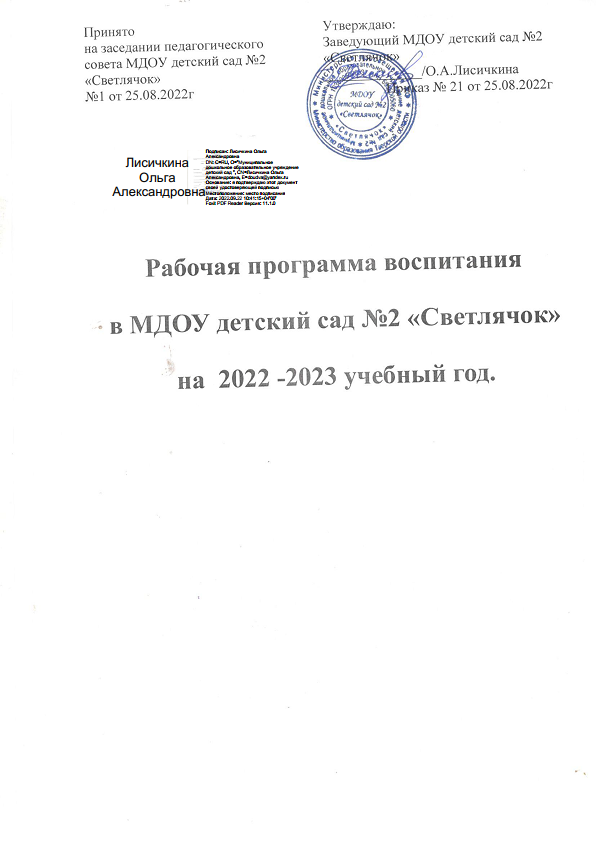 